22.3.2021                 PL zo SJL,3.roč.,3.B     Tr.uč.-Anna Frajtová1.Doplň i, í/y, ý a potom prečiarkni  slová, ktoré nie sú vybrané: zv__soka  sa  díva,  rozprávková  v__la,  v__dličky  a  nože, správa  sa  pov__šenecky,  zv__ťazili,  vlci  zav__jali,  rôzne zv__ky,  priv__tali  návštevníkov, prev__nili  sa,  zv__šky jedál, priemysel  sa rozv__ja,  v__sutou  lanovkou,  nav__jakSpočítaj len vybrané slová po M a napíš ich počet sem: 2.  Najprv doplň chýbajúce i, í/y, ý a potom vyber z každého      bodu A/, B/, C/ len vybrané slová a vpíš ich do rámčeka:  A/  stal  sa v__ťazom, v__jú  venčeky,  zv__šené  poschodie,        susedke  v__ká, nič  nev__dno, zav__ja  bábätko, v__chor  B/  krmov__ny,  zv__čajne  sa nemýli, zv__rený  prach,        je  v__nný, nev__dané  okolnosti, v__tamíny, v__skot detí  C/  jej  pov__nnosti, zv__skol  od radosti, v__trína, v__nšuje,        priv__kli sa na lepší život, zaves__l  na šnúru, v__ťazstvo3. Ktoré slová sú napísané chybne? Oprav:     visunutý  stavec, víťazné družstvo, povíšili  ho, víborné jedlo,    moja  vichovávateľka, víchrica, kvety  rozkvitli, v__tame  vás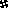 